DD 11.44 Méga-ports, aéroports et routes maritimes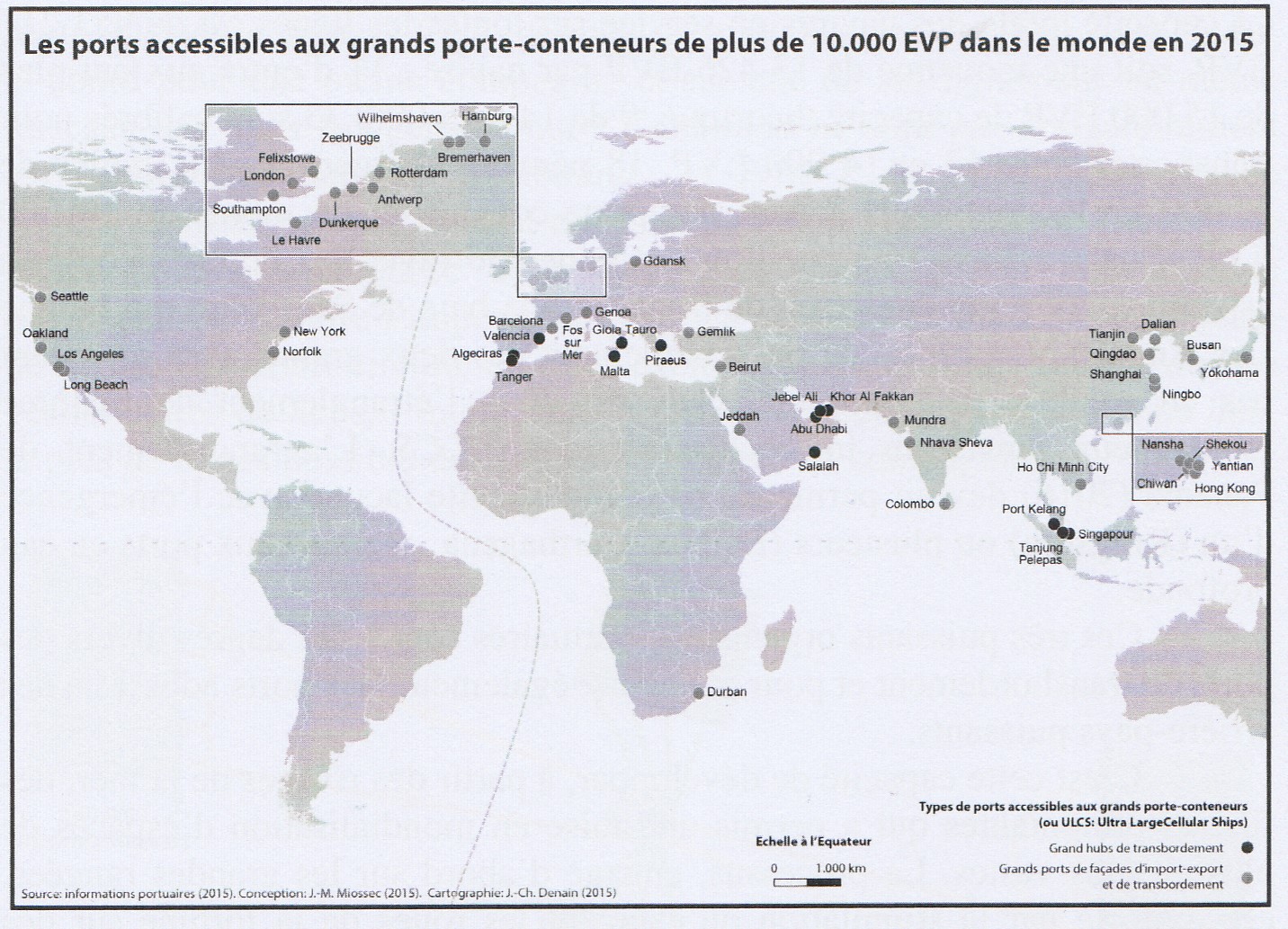 Principaux aéroports internationaux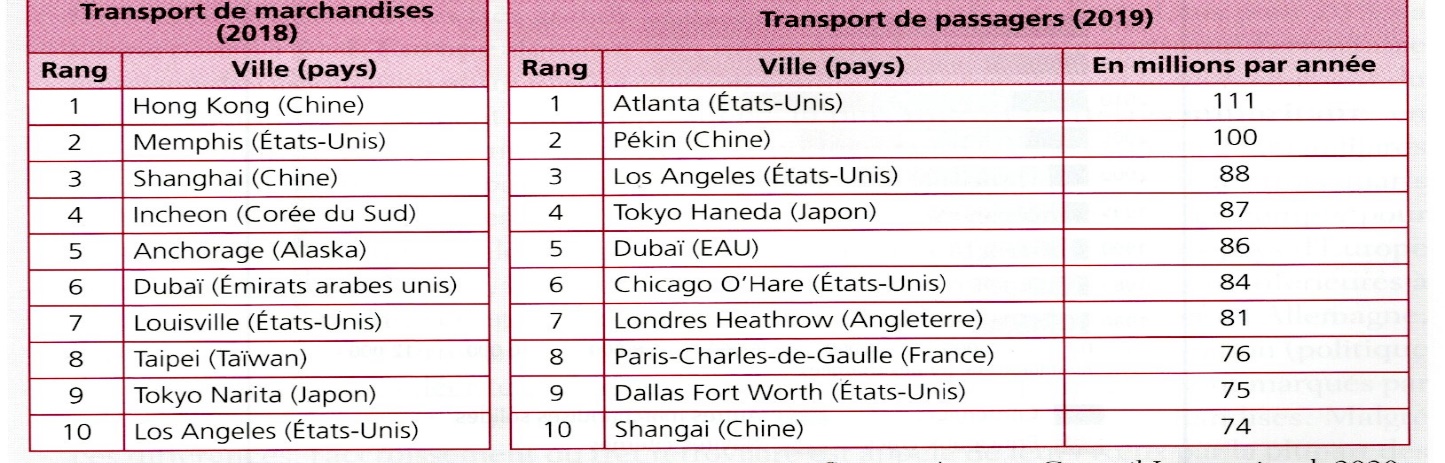 Principales routes maritimes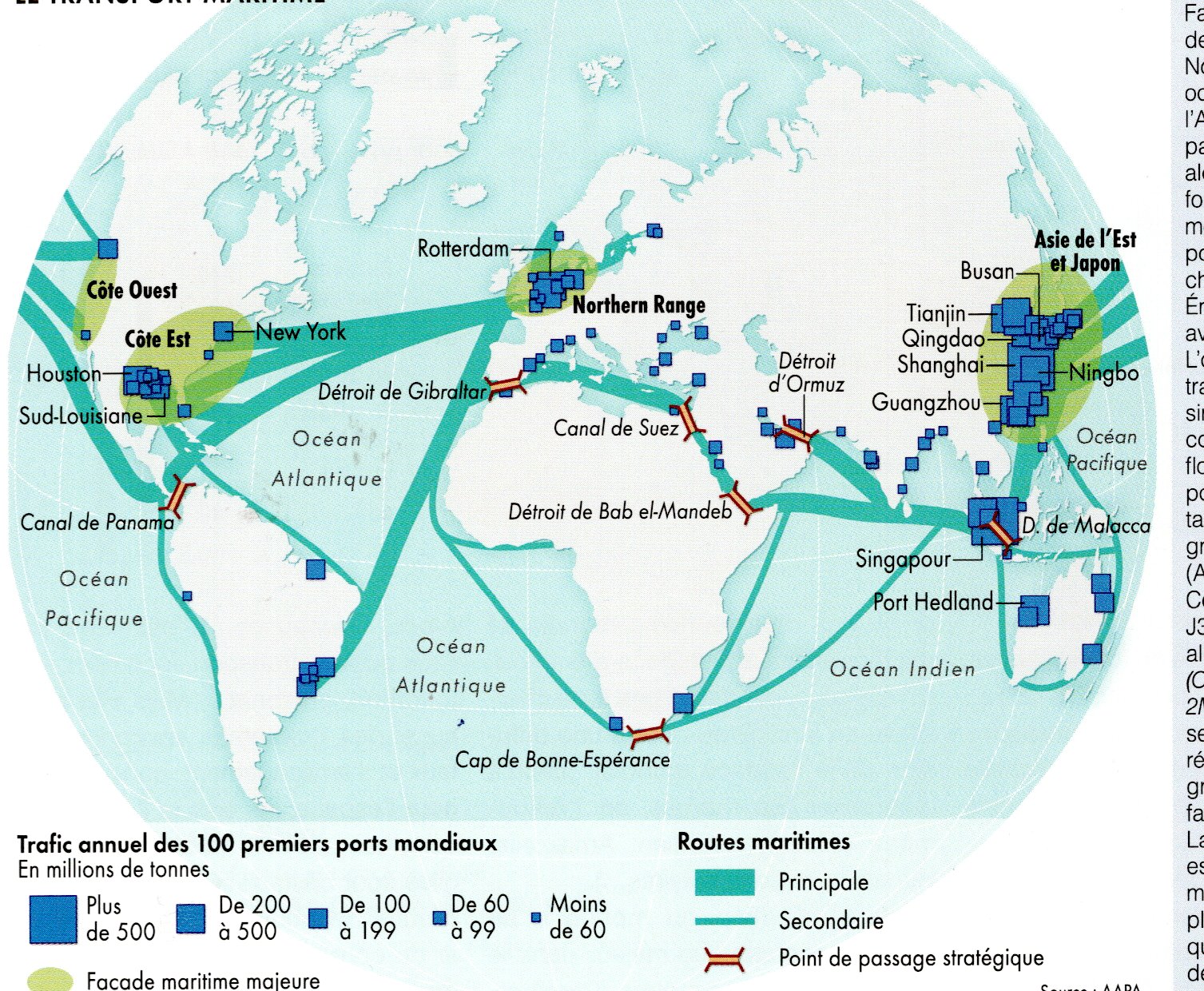 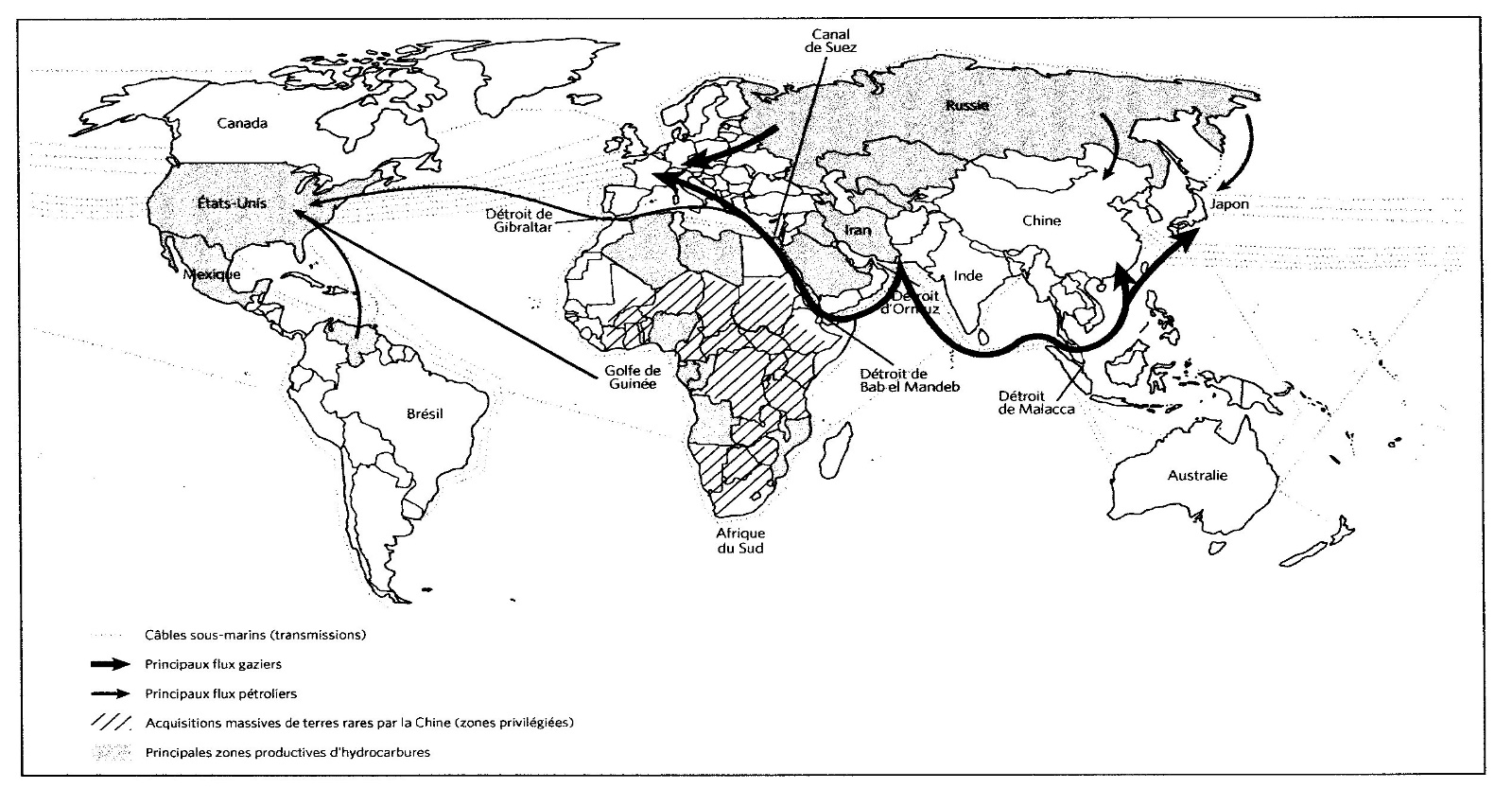 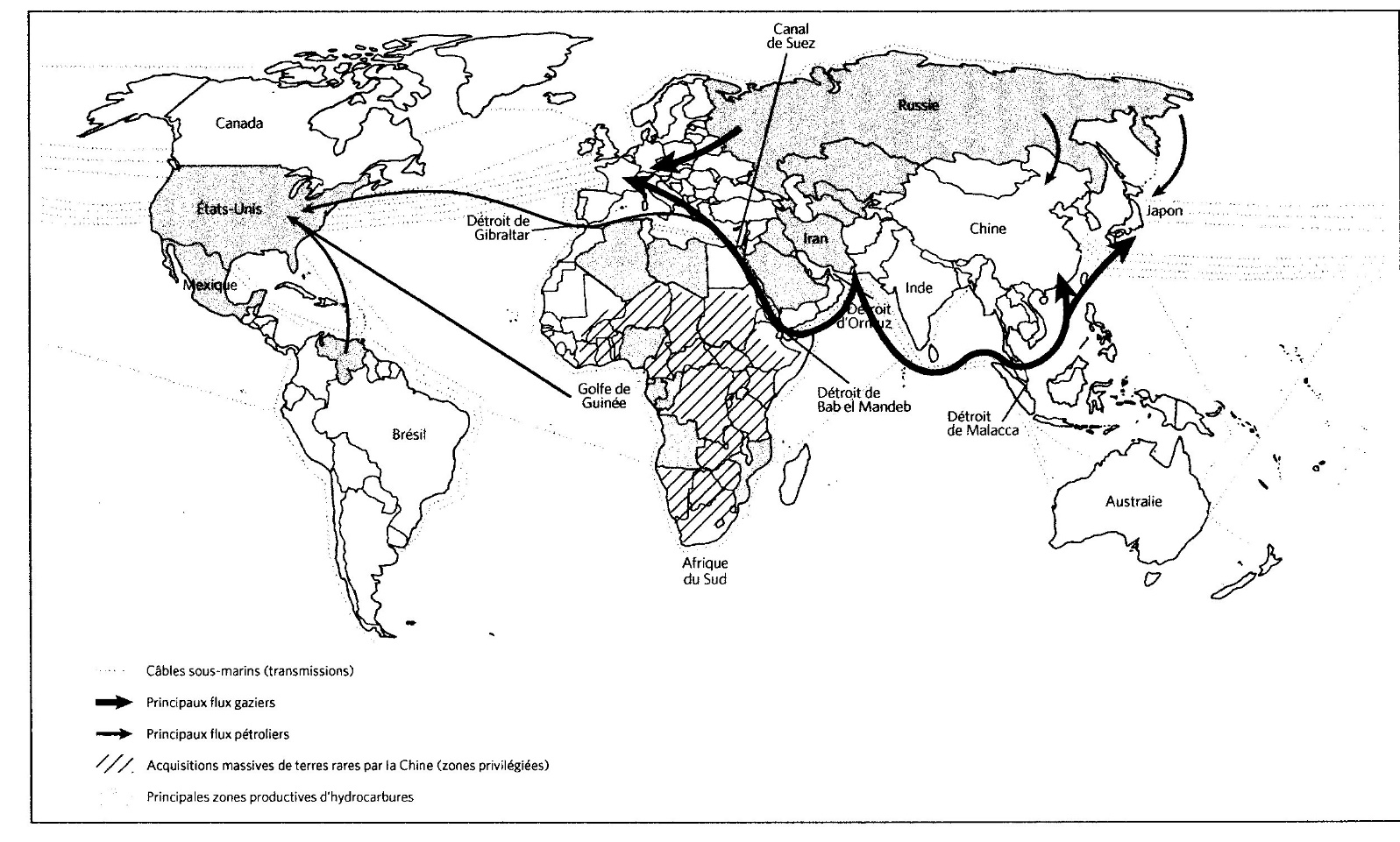 